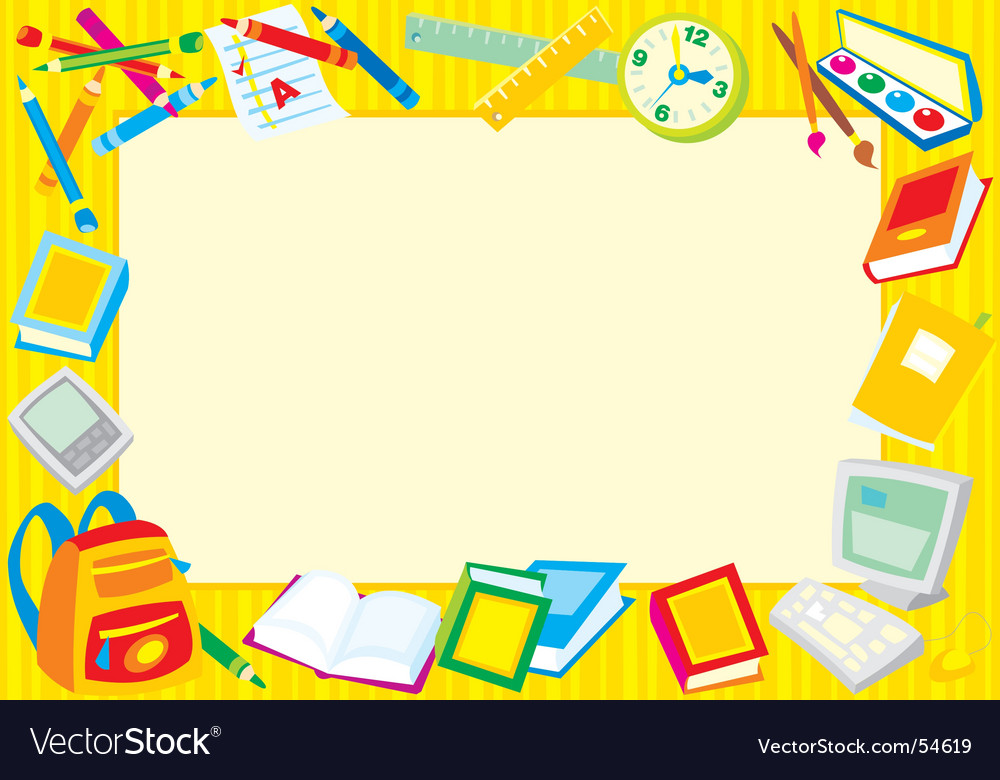 URAPONEDELJEKTOREKSREDAČETRTEKPETEK1.7.30 -8.15DOD/DOP2.8.20 – 9.05SLJMATSLJTJASLJ3.9.20 – 10.05MAT SLJ ŠPOMATSLJ4.10.10 – 10.55ŠPO SLJ TJAŠPOSPO5.11.00 – 11.45SPO LUM MATSLJGUM6.11.50 – 12.35GUM LUMOPZSPONEM7.12.40 – 13.25OPZ8.13.45 – 14.309.14.35 – 15.20